РЕШЕНИЕ01.03.2022                                       п. Чкаловский                                                        №  66О внесении изменений в «Правила благоустройства территории муниципального образования Чкаловский сельсовет»В целях приведения Правил благоустройства территории муниципального образования Чкаловский сельсовет в соответствие с законодательством Российской Федерации, руководствуясь Уставом муниципального образования  Чкаловский  сельсовет Асекеевского района Совет депутатов решил:         1.Внести следующие изменения  в Правила благоустройства территории муниципального образования Чкаловский сельсовет Асекеевского района Оренбургской области:        1.1.пункт 40 статьи 41 «Железнодорожные  пути,  проходящие  в черте населенных  пунктов муниципального  образования  Чкаловский  сельсовет  Асекеевского  района Оренбургской  области  в  пределах  полосы  отчуждения  (откосы  выемок  и насыпей, переезды, переходы через пути), необходимо убирать и содержать силами  и  средствами  железнодорожных  организаций,  эксплуатирующих данные сооружения» исключить.         2. Настоящее решение вступает в силу после обнародования.Председатель Совета депутатов                                                       Р.В. ГельцеваГлава муниципального образования                                                И.Р. Хакимов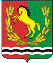 СОВЕТ ДЕПУТАТОВМУНИЦИПАЛЬНОГО ОБРАЗОВАНИЯ ЧКАЛОВСКИЙ СЕЛЬСОВЕТАСЕКЕЕВСКОГО РАЙОНА ОРЕНБУРГСКОЙ ОБЛАСТИчетвертого созыва